PONDĚLÍ 14. 2. 2022 - 10:00 hBudova Magistrátu města Olomouce – velký zasedací sál,Hynaisova 10, OlomoucPROGRAM:                                          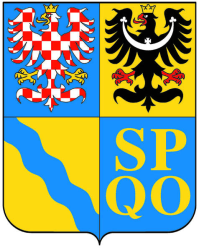 8. VEŘEJNÉ ZASEDÁNÍ ZASTUPITELSTVA OLOMOUCKÉHO KRAJE1.Zahájení, složení slibů členy zastupitelstvaROK - Suchánek (Niče)2.Volba ověřovatelů zápisu, schválení programu zasedáníROK - Suchánek (Niče)2.1.Změna ve složení Zastupitelstva Olomouckého kraje, volba neuvolněného člena Rady Olomouckého kraje - materiál bude předložen na stůlROK - Suchánek (Niče)3.Kontrola plnění usnesení Zastupitelstva Olomouckého krajeROK - Suchánek (Niče)4.Zpráva o činnosti Rady Olomouckého kraje za uplynulé obdobíROK - Suchánek (Niče)5.Personální záležitosti Finančního výboru Zastupitelstva Olomouckého kraje - materiál bude předložen dodatečněROK - Suchánek (Niče)5.1.Personální záležitosti Finančního výboru Zastupitelstva Olomouckého kraje – DODATEK - materiál bude předložen na stůlROK - Suchánek (Niče)5.2.Personální záležitosti Výboru pro regionální rozvoj Zastupitelstva Olomouckého kraje - materiál bude předložen na stůlROK - Suchánek (Niče)5.3.Personální záležitosti Kontrolního výboru Zastupitelstva Olomouckého kraje - materiál bude předložen na stůlROK - Suchánek (Niče)6.Zápisy ze zasedání výborů Zastupitelstva Olomouckého krajepředsedové výborů (Niče)6.1.Zápis ze zasedání výboru Zastupitelstva Olomouckého kraje – Kontrolní výbor - materiál bude předložen dodatečněpředseda výboru (Niče)7.Poskytnutí finančního daru z rozpočtu Olomouckého kraje České republice – Hasičskému záchrannému sboru Olomouckého krajeROK - Suchánek (Niče)8.Dodatek č. 1 k veřejnoprávní smlouvě o poskytnutí individuální dotace v oblasti krizového řízení 2021 mezi Olomouckým krajem a obcí LutínROK - Suchánek (Niče)9.Rozpočet Olomouckého kraje 2021 – rozpočtové změnyROK - Suchánek (Fidrová)9.1.Rozpočet Olomouckého kraje 2021 – zapojení použitelného zůstatku a návrh na jeho rozdělení - materiál bude předložen dodatečněROK - Suchánek (Fidrová)10.1.Rozpočet Olomouckého kraje 2022 – rozpočtové změnyROK - Suchánek (Fidrová)10.1.1.Rozpočet Olomouckého kraje 2022 – rozpočtové změny – DODATEK - materiál bude předložen dodatečněROK - Suchánek (Fidrová)10.2.Rozpočet Olomouckého kraje 2022 – čerpání úvěru na financování oprav, investic a projektůROK - Suchánek (Fidrová)10.3.Poskytování finanční podpory z rozpočtu Olomouckého kraje – úprava přílohy č. 4 Vzorových pravidel dotačního programu Olomouckého kraje - materiál bude předložen dodatečněROK - Suchánek (Fidrová)Sloučení rozpravy k bodům 11.1. – 11.6., dle čl. 5 odst. 18 Jednacího řádu ZOK – majetkoprávní záležitostiSloučení rozpravy k bodům 11.1. – 11.6., dle čl. 5 odst. 18 Jednacího řádu ZOK – majetkoprávní záležitostiSloučení rozpravy k bodům 11.1. – 11.6., dle čl. 5 odst. 18 Jednacího řádu ZOK – majetkoprávní záležitosti11.1.Majetkoprávní záležitosti – odprodej nemovitého majetkuROK - Suchánek (Kamasová)11.2.Majetkoprávní záležitosti – odkoupení nemovitého majetkuROK - Suchánek (Kamasová)11.2.1.Majetkoprávní záležitosti – odkoupení nemovitého majetku – DODATEK - materiál bude předložen dodatečněROK - Suchánek (Kamasová)11.3.Majetkoprávní záležitosti – bezúplatné převody nemovitého majetkuROK - Suchánek (Kamasová)11.4.Majetkoprávní záležitosti – bezúplatná nabytí nemovitého majetkuROK - Suchánek (Kamasová)11.5.Majetkoprávní záležitosti – vzájemné bezúplatné převody nemovitého majetkuROK - Suchánek (Kamasová)11.6.Majetkové záležitosti příspěvkových organizací Olomouckého kraje - materiál bude předložen dodatečněROK - Suchánek (Kamasová)12.Dodatky zřizovacích listin příspěvkových organizací v oblasti dopravyROK - Zácha (Růžička)Sloučení rozpravy k bodům 13 – 16, dle čl. 5 odst. 18 Jednacího řádu ZOK – dopravní obslužnostSloučení rozpravy k bodům 13 – 16, dle čl. 5 odst. 18 Jednacího řádu ZOK – dopravní obslužnostSloučení rozpravy k bodům 13 – 16, dle čl. 5 odst. 18 Jednacího řádu ZOK – dopravní obslužnost13.Dodatek č. III ke Smlouvě o zajištění železniční osobní dopravy mezikrajskými vlaky mezi Olomouckým a Pardubickým krajemROK - Zácha (Suchánková - KIDSOK)14.Dodatek č. 4 ke Smlouvě o zajištění železniční osobní dopravy mezikrajskými vlaky mezi Olomouckým a Jihomoravským krajemROK - Zácha (Suchánková - KIDSOK)15.Dodatek č. 5 ke Smlouvě o finanční spolupráci ve veřejné linkové osobní dopravě s Moravskoslezským krajemROK - Zácha (Suchánková - KIDSOK)16.Dodatek č. 5 ke Smlouvě o finanční spolupráci ve veřejné linkové osobní dopravě se Zlínským krajemROK - Zácha (Suchánková - KIDSOK)Sloučení rozpravy k bodům 17 – 18, dle čl. 5 odst. 18 Jednacího řádu ZOK – Hry X. LODM ČR 2022Sloučení rozpravy k bodům 17 – 18, dle čl. 5 odst. 18 Jednacího řádu ZOK – Hry X. LODM ČR 2022Sloučení rozpravy k bodům 17 – 18, dle čl. 5 odst. 18 Jednacího řádu ZOK – Hry X. LODM ČR 202217.Smlouva o finanční spoluúčasti na organizaci Her X. letní olympiády dětí a mládeže ČR 2022 mezi Olomouckým krajem a Moravskoslezským krajemROK - Zácha (Flora)18.Smlouva o finanční spoluúčasti na organizaci Her X. letní olympiády dětí a mládeže ČR 2022 mezi Olomouckým krajem a Ústeckým krajemROK - Zácha (Flora)19.Dodatek č. 1 k veřejnoprávní smlouvě o poskytnutí dotace v 06_01_Programu podpory kultury v Olomouckém kraji v roce 2021 mezi Olomouckým krajem a příjemcem dotace PAF, z. s.ROK - Žůrek (Flora)20.Ceny Olomouckého kraje za přínos v oblasti kultury za rok 2020 a 2021 – vyhodnocení - materiál bude předložen dodatečněROK - Žůrek (Flora)21.Dodatky ke zřizovacím listinám příspěvkových organizací v oblasti kultury - materiál bude předložen dodatečněROK - Žůrek (Flora)22.Dodatky zřizovacích listin školských příspěvkových organizacíROK - Jakubec (Gajdůšek)23.Dotační program 04_01_Program na podporu vzdělávání na vysokých školách v Olomouckém kraji v roce 2022 – vyhodnocení - materiál bude předložen dodatečněROK - Jakubec (Gajdůšek)24.Rozpis rozpočtu škol a školských zařízení v působnosti Olomouckého kraje v roce 2021ROK - Jakubec (Gajdůšek)25.Dodatky zřizovacích listin příspěvkových organizací v oblasti zdravotnictvíROK - Horák (Kolář)Sloučení rozpravy k bodům 26 – 27, dle čl. 5 odst. 18 Jednacího řádu ZOK – vyhlášení DP zdravotnictvíSloučení rozpravy k bodům 26 – 27, dle čl. 5 odst. 18 Jednacího řádu ZOK – vyhlášení DP zdravotnictvíSloučení rozpravy k bodům 26 – 27, dle čl. 5 odst. 18 Jednacího řádu ZOK – vyhlášení DP zdravotnictví26.Dotační program Olomouckého kraje 11_01_Program na podporu poskytovatelů paliativní péče v roce 2022, DT 11_01_01_Podpora poskytovatelů lůžkové paliativní péče – vyhlášeníROK - Horák (Kolář)27.Dotační program Olomouckého kraje 11_01_Program na podporu poskytovatelů paliativní péče v roce 2022, DT 11_01_02_Podpora poskytovatelů domácí paliativní péče – vyhlášeníROK - Horák (Kolář)28.Zdravotně-preventivní program v Olomouckém kraji v roce 2022 – Zdraví 2030ROK - Horák (Kolář)29.Program finanční podpory poskytování sociálních služeb v Olomouckém kraji, Podprogram č. 1ROK - Slavotínek (Sonntagová)30.Dodatky zřizovacích listin příspěvkových organizací v oblasti sociálníROK - Slavotínek (Sonntagová)31.Podlicenční smlouva k realizaci auditu familyfriendlycommunity mezi Jihomoravským krajem a Olomouckým krajem - materiál bude předložen dodatečněROK - Slavotínek (Sonntagová)32.Příprava investiční akce „II/457 hr. s Polskem – Javorník, kř. s I/60H“ do programu česko-polské spolupráce INTERREG Česko – Polsko 2021–2027ROK - Dvořáková Kocourková, Zácha (Kubín)33.Dotační program 15_01 Smart region Olomoucký kraj 2022 – vyhlášeníROK - Dvořáková Kocourková (Dosoudil)34.Vyhodnocení přijatých žádostí v rámci dotačního programu Obchůdek 2021 v Olomouckém krajiROK - Šafařík (Dosoudil)35.Dodatek č. 1 k veřejnoprávní smlouvě o poskytnutí dotace v Programu na podporu cestovního ruchu a zahraničních vztahů 2021 mezi Olomouckým krajem a městem Zlaté HoryROK - Sokolová (Niče)36.Pravidla pro vysílání na pracovní cesty a poskytování cestovních náhrad členů Zastupitelstva Olomouckého krajeROK - Baláš (Keková)37.Prominutí povinnosti odvodu za porušení rozpočtové kázněROK - Baláš (Punčochářová)38.Dotační program 13_01 Dotace na činnost a akce spolků hasičů a pobočných spolků hasičů Olomouckého kraje 2022, DT č. 13_01_2 – vyhodnocení - materiál bude předložen dodatečněROK - Suchánek (Niče)39.Žádost o poskytnutí individuální dotace v oblasti dopravy – BESIP - materiál bude předložen dodatečněROK - Zácha (Růžička)40.Dotační program 06_01_Program na podporu sportovní činnosti v Olomouckém kraji v roce 2022 – revokace - materiál bude předložen dodatečněROK - Zácha (Flora)41.Pravidla ocenění za přínos v oblasti sportu – Sportovec Olomouckého kraje - materiál bude předložen dodatečněROK - Zácha (Flora)Sloučení rozpravy k bodům 42 – 43, dle čl. 5 odst. 18 Jednacího řádu ZOK – dodatky smluv v kultuřeSloučení rozpravy k bodům 42 – 43, dle čl. 5 odst. 18 Jednacího řádu ZOK – dodatky smluv v kultuřeSloučení rozpravy k bodům 42 – 43, dle čl. 5 odst. 18 Jednacího řádu ZOK – dodatky smluv v kultuře42.Žádost příjemce individuální dotace z rozpočtu Olomouckého kraje v roce 2020 – Wallachia, z. s. - materiál bude předložen dodatečněROK - Žůrek (Flora)43.Žádost příjemce dotace z rozpočtu Olomouckého kraje v programu 06_01_Program podpory kultury v Olomouckém kraji v roce 2021 – Lion Media, s.r.o. - materiál bude předložen dodatečněROK - Žůrek (Flora)Sloučení rozpravy k bodům 44 – 46, dle čl. 5 odst. 18 Jednacího řádu ZOK – vyhlášení DP životní prostředíSloučení rozpravy k bodům 44 – 46, dle čl. 5 odst. 18 Jednacího řádu ZOK – vyhlášení DP životní prostředíSloučení rozpravy k bodům 44 – 46, dle čl. 5 odst. 18 Jednacího řádu ZOK – vyhlášení DP životní prostředí44.Dotační program č. 02_03_Program na podporu aktivit v oblasti životního prostředí a zemědělství 2022 – vyhlášení - materiál bude předložen dodatečněROK - Šmída (Veselský)45.Dotační program č. 03_01_Fond na podporu výstavby a obnovy vodohospodářské infrastruktury na území Olomouckého kraje 2022 – vyhlášení - materiál bude předložen dodatečněROK - Šmída (Veselský)46.Dotační program č. 03_02_Dotace obcím na území Olomouckého kraje na řešení mimořádných událostí v oblasti vodohospodářské infrastruktury 2022 – vyhlášení - materiál bude předložen dodatečněROK - Šmída (Veselský)47.Žádost o poskytnutí individuální dotace v oblasti cestovního ruchu a vnějších vztahů - materiál bude předložen dodatečněROK - Sokolová (Niče)48.Výsledky forenzního auditu Správy silnic Olomouckého kraje - materiál bude předložen na stůlL. Okleštěk49.Různé50.Závěr